Nom : ___________________________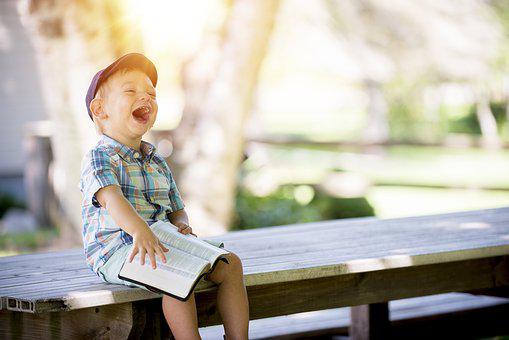 Cours 21 La phrase exclamativeLa phrase exclamative sert à exprimer _____________________________________________________________________Elle se termine toujours par un ___________________________________________.Elle commence souvent par _____________________________________________ 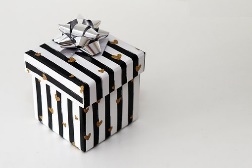 Quel beau cadeau nous avons reçu!La phrase exclamative commence souvent par un marqueur exclamatif.Voici, la liste des principaux marqueurs exclamatifs :_____________________________________________________________________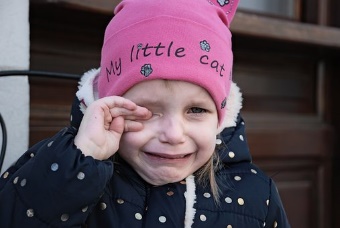 Le ton à l’oral prendra de l’amplitude afin d’exprimer l’émotion que l’on vit. S’agit-il de la joie, de l’étonnement, de la colère, de la tristesse…Dans un texte narratif, la phrase exclamative donnera des indices ___________________________________________________, il suffit de penser à l’histoire Le petit chaperon rouge (l’étonnement de la petite fille)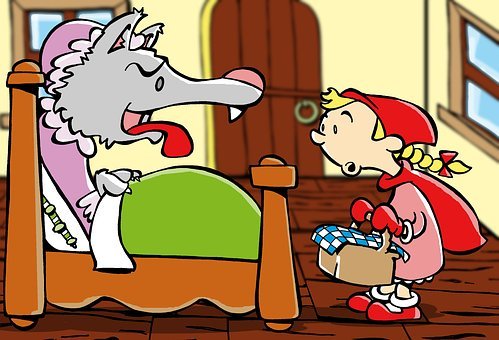 - Mère-grand, que vous avez de grandes oreilles!- Mère-grand, comme vous avez de grands yeux!Je suis heureuse de travailler ici. (phrase déclarative)Nous sommes désolés. (phrase déclarative)